Supplemental Material for “Acute kidney injury associates with long-term increases in plasma TNFR1, TNFR2, and KIM-1: Findings from the CRIC study.”Supplemental Table of Contents:Appendix 1. CCS categories used to classify hospitalizations.Table S1. Sensitivity Analyses.Figures S1-S3. Box and whisker plots of biomarker concentrations.Appendix 1. CCS categories used to classify hospitalizations.The following CCS categories will be classified as hospitalizations with cardiovascular disease:7 Diseases of the circulatory system7.1 Hypertension7.1.1 Essential hypertension [98]7.1.2 Hypertension with complications and secondary hypertension [99]7.1.2.1 Hypertensive heart and/or renal disease7.1.2.2 Other hypertensive complications7.2 Diseases of the heart7.2.1 Heart valve disorders [96]7.2.1.1 Chronic rheumatic disease of the heart valves7.2.1.2 Nonrheumatic mitral valve disorders7.2.1.3 Nonrheumatic aortic valve disorders7.2.1.4 Other heart valve disorders7.2.2 Peri-; endo-; and myocarditis; cardiomyopathy (except that caused by TB or STD) [97]7.2.2.1 Cardiomyopathy7.2.2.2 Other peri-; endo-; and myocarditis7.2.3 Acute myocardial infarction [100]7.2.4 Coronary atherosclerosis and other heart disease [101]7.2.4.1 Angina pectoris7.2.4.2 Unstable angina (intermediate coronary syndrome)7.2.4.3 Other acute and subacute forms of ischemic heart disease7.2.4.4 Coronary atherosclerosis7.2.4.5 Other forms of chronic heart disease7.2.5 Nonspecific chest pain [102]7.2.6 Pulmonary heart disease [103]7.2.7 Other and ill-defined heart disease [104]7.2.8 Conduction disorders [105]7.2.8.1 Atrioventricular block7.2.8.2 Bundle branch block7.2.8.3 Anomalous atrioventricular excitation7.2.8.4 Other conduction disorders7.2.9 Cardiac dysrhythmias [106]7.2.9.1 Paroxysmal supraventricular tachycardia7.2.9.2 Paroxysmal ventricular tachycardia7.2.9.3 Atrial fibrillation7.2.9.4 Atrial flutter7.2.9.5 Premature beats7.2.9.6 Sinoatrial node dysfunction7.2.9.7 Other cardiac dysrhythmias7.2.10 Cardiac arrest and ventricular fibrillation [107]7.2.11 Congestive heart failure; nonhypertensive [108]7.2.11.1 Congestive heart failure7.2.11.2 Heart failure7.3 Cerebrovascular disease7.3.1 Acute cerebrovascular disease [109]7.3.1.1 Intracranial hemorrhage7.3.1.2 Occlusion of cerebral arteries7.3.1.3 Acute but ill-defined cerebrovascular accident7.3.2 Occlusion or stenosis of precerebral arteries [110]7.3.3 Other and ill-defined cerebrovascular disease [111]7.3.4 Transient cerebral ischemia [112]7.3.5 Late effects of cerebrovascular disease [113]7.4 Diseases of arteries; arterioles; and capillaries7.4.1 Peripheral and visceral atherosclerosis [114]7.4.1.1 Atherosclerosis of arteries of extremities7.4.1.2 Peripheral vascular disease unspecified7.4.1.3 Other peripheral and visceral atherosclerosis7.4.2 Aortic; peripheral; and visceral artery aneurysms [115]7.4.2.1 Abdominal aortic aneurysm; without rupture7.4.2.2 Other aneurysm7.4.3 Aortic and peripheral arterial embolism or thrombosis [116]7.4.3.1 Arterial embolism and thrombosis of lower extremity artery7.4.3.2 Other arterial embolism and thrombosis7.4.4 Other circulatory disease [117]7.4.4.1 Hypotension7.4.4.2 Other and unspecified circulatory disease7.5 Diseases of veins and lymphatics7.5.1 Phlebitis; thrombophlebitis and thromboembolism [118]7.5.1.1 Phlebitis and thrombophlebitis7.5.1.2 Other venous embolism and thrombosis7.5.2 Varicose veins of lower extremity [119]7.5.3 Hemorrhoids [120]7.5.4 Other diseases of veins and lymphatics [121]The following CCS categories will be classified as hospitalizations with infection:1 Infectious and parasitic diseases1.1 Bacterial infection1.1.1 Tuberculosis [1]1.1.2 Septicemia (except in labor) [2]1.1.2.1 Streptococcal septicemia1.1.2.2 Staphylococcal septicemia1.1.2.3 E Coli septicemia1.1.2.4 Other gram negative septicemia1.1.2.5 Other specified septicemia1.1.2.6 Unspecified septicemia1.1.3 Sexually transmitted infections (not HIV or hepatitis) [9]1.1.4 Other bacterial infections [3]1.2 Mycoses [4]1.2.1 Candidiasis of the mouth (thrush)1.2.2 Other mycoses1.3 Viral infection1.3.1 HIV infection [5]1.3.2 Hepatitis [6]1.3.3 Other viral infections [7]1.3.3.1 Herpes zoster infection1.3.3.2 Herpes simplex infection1.3.3.3 Other and unspecified viral infection1.4 Other infections; including parasitic [8]1.5 Immunizations and screening for infectious disease [10]6.1 Central nervous system infection6.1.1 Meningitis (except that caused by TB or STD) [76]6.1.2 Encephalitis (except that caused by TB or STD) [77]6.1.3 Other CNS infection and poliomyelitis [78]8.1 Respiratory infections8.1.1 Pneumonia (except that caused by TB or STD) [122]8.1.1.1 Pneumococcal pneumonia8.1.1.2 Other bacterial pneumonia8.1.1.3 Pneumonia; organism unspecified8.1.1.4 Other pneumonia8.1.2 Influenza [123]8.1.3 Acute and chronic tonsillitis [124]8.1.4 Acute bronchitis [125]8.1.5 Other upper respiratory infections [126]8.1.5.1 Acute upper respiratory infections of multiple or unspecified sites8.1.5.2 Chronic sinusitis8.1.5.3 Croup8.1.5.4 Other and unspecified upper respiratory infections9.1 Intestinal infection [135]10.1.4 Urinary tract infections [159]10.1.4.1 Infections of kidney10.1.4.2 Cystitis and urethritis10.1.4.3 Urinary tract infection; site not specified12.1 Skin and subcutaneous tissue infections [197]12.1.1 Cellulitis and abscess12.1.1.1 Cellulitis and abscess of fingers and toes12.1.1.2 Cellulitis and abscess of face12.1.1.3 Cellulitis and abscess of arm12.1.1.4 Cellulitis and abscess of hand12.1.1.5 Cellulitis and abscess of leg12.1.1.6 Cellulitis and abscess of foot12.1.1.7 Other cellulitis and abscess12.1.2 Other skin and subcutaneous infectionsTable S1. Sensitivity Analyses.*Note that this is the coefficient for log transformed biomarker levels for TNFR1 and KIM-1. Raising e to the power of this coefficient yields the ratio of percent change in biomarker level in the AKI group compared to the non-AKI group. TNFR2 was modeled without log transformation and the coefficient represents the absolute difference in differences between change in TNFR2 level in the AKI group compared to in the non-AKI group. Figure S1. Box and whisker plot of plasma TNFR1 concentrations.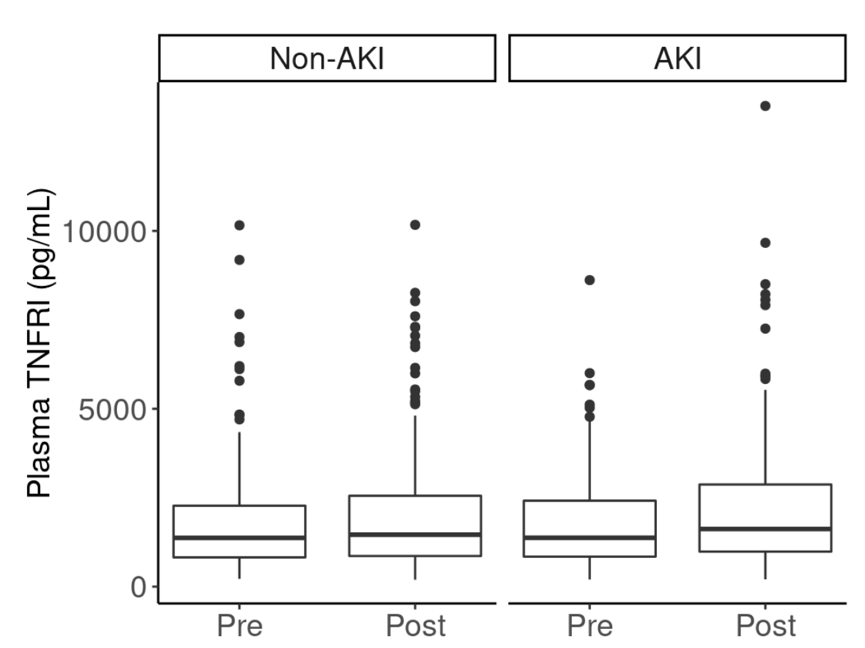 Figure S2. Box and whisker plot of plasma TNFR2 concentrations.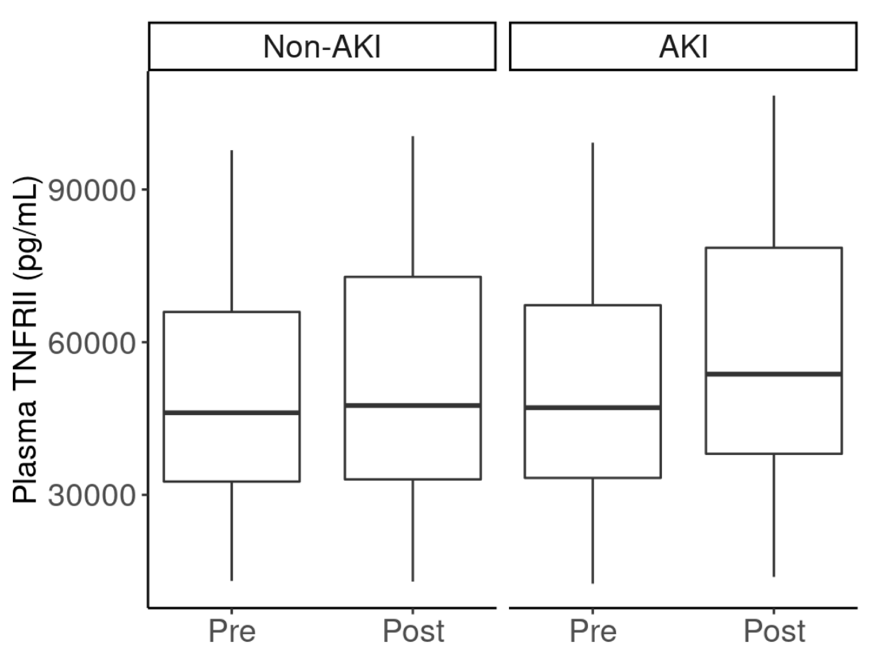 Figure S3. Box and whisker plot of plasma KIM-1 concentrations.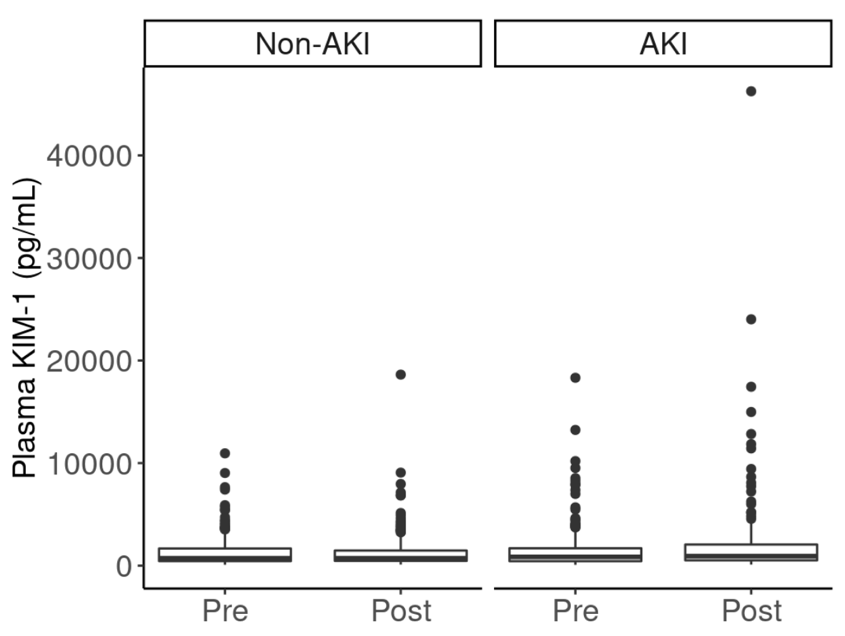 Biomarker/AnalysisCoefficient for AKI-change interaction (95% CI) in the mixed effects model*P valueTNFR1Primary analysis0.10 (0.02-0.19)0.013Sensitivity Analysis #1 (limit to 147 perfect matches)0.09 (-0.001-0.18)0.054Sensitivity Analysis #2 (use all 198 matches but adjust for matching variables)0.09 (0.01-0.17)0.028TNFR2Primary analysis3498 (1166-5831)0.003Sensitivity Analysis #1 (limit to 147 perfect matches)3724 (1017-6432)0.007Sensitivity Analysis #2 (use all 198 matches but adjust for matching variables)3295 (939-5650)0.006KIM-1Primary analysis0.17 (0.06-0.27)0.002Sensitivity Analysis #1 (limit to 147 perfect matches)0.20 (0.08-0.32)0.001Sensitivity Analysis #2 (use all 198 matches but adjust for matching variables)0.16 (0.06-0.27)0.002